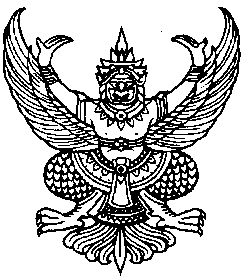 ประกาศองค์การบริหารส่วนตำบลเขาไพรเรื่อง  ขอเชิญชวนเข้ารับฟังการประชุมสภาองค์การบริหารส่วนตำบลเขาไพร............................................................................................		ด้วยองค์การบริหารส่วนตำบลเขาไพร ได้กำหนดเปิดประชุมสภาองค์การบริหารส่วนตำบลเขาไพร สมัยสามัญ สมัยที่ 4 ครั้งที่ 1 ประจำปี 2562 เพื่อพิจารณาร่างข้อบัญญัติตำบลดังนั้น สภาองค์การบริหารส่วนตำบลเขาไพร ขอเชิญชวนพี่น้องประชาชนในตำบลเขาไพรเข้ารับฟังการประชุมสภาองค์การบริหารส่วนตำบลเขาไพร สมัยสามัญ  สมัยที่ 4 ครั้งที่ 1 ประจำปี 2562 ในวันที่ 18 ธันวาคม  2562  เวลา  10.00 น. ณ ห้องประชุมสภาองค์การบริหารส่วนตำบลเขาไพร ทั้งนี้เพื่อให้เป็นไปตามระเบียบกระทรวงมหาดไทยว่าด้วยข้อบังคับการประชุมสภาท้องถิ่น พ.ศ.2547 (แก้ไขเพิ่มเติมถึง (ฉบับที่ 2) พ.ศ.2554)		ประกาศ ณ  วันที่ 13 เดือน ธันวาคม พ.ศ.2562                                              (ลงชื่อ)     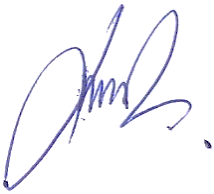                                                       (นายอุทิศ  สุขคล้าย)                                        ประธานสภาองค์การบริหารส่วนตำบลเขาไพร